Projekts2024.gada __. ________	Lēmums Nr. ____Par Daugavpils valstspilsētas pašvaldības domes 2024.gada __.__________  saistošo noteikumu Nr.___  „Par grozījumiem Daugavpils valstspilsētas pašvaldības domes 2022.gada 17.marta saistošajos noteikumos Nr.9 „Par tūristu gidu pakalpojumu sniegšanu Daugavpils valstspilsētā”” apstiprināšanuPamatojoties uz Tūrisma likuma 15.1panta otro un trešo daļu, Brīvās pakalpojumu sniegšanas likuma 14.panta 2.1daļu un 15.panta sesto daļu, Pašvaldību likuma 10.panta pirmās daļas 21.punktu, ņemot vērā Daugavpils valstspilsētas pašvaldības domes Izglītības un kultūras jautājumu komitejas 2024.gada ___._________ Nr.___ atzinumu, Daugavpils valstspilsētas pašvaldības dome nolemj:Apstiprināt Daugavpils valstspilsētas pašvaldības domes 2024. gada ___.________ saistošos noteikumus Nr.__ „Par grozījumiem Daugavpils valstspilsētas pašvaldības domes 2022.gada 17.marta saistošajos noteikumos Nr.9  „Par tūristu gidu pakalpojumu sniegšanu Daugavpils valstspilsētā””.Pielikumā: Daugavpils valstspilsētas pašvaldības domes 2024.gada ___.________ saistošie noteikumi Nr.___ „Par grozījumiem Daugavpils valstspilsētas pašvaldības domes 2022.gada 17.marta saistošajos noteikumos Nr.9  „Par tūristu gidu pakalpojumu sniegšanu Daugavpils valstspilsētā”” un to paskaidrojuma raksts.Daugavpils valstspilsētas pašvaldības domes priekšsēdētājs 				A.ElksniņšPROJEKTSAPSTIPRINĀTIar Daugavpils domes 2024.gada ___.______ lēmumu Nr.___Daugavpils domes 2024.gada __.________ saistošie noteikumi Nr.____„Par grozījumiem Daugavpils valstspilsētas pašvaldības domes 2022.gada 17.marta saistošajos noteikumos Nr.9  „Par tūristu gidu pakalpojumu sniegšanu Daugavpils valstspilsētā”Izdoti saskaņā ar Tūrisma likuma 15.1panta otro un trešo daļu, Brīvās pakalpojumu sniegšanas likuma 14.panta 2.1daļu un 15.panta sesto daļu	Izdarīt Daugavpils valstspilsētas pašvaldības domes 2022.gada 17.marta saistošajos noteikumos Nr.9  „Par tūristu gidu pakalpojumu sniegšanu Daugavpils valstspilsētā” (Latvijas Vēstnesis, Nr.139, 2022.) šādus grozījumus:Aizstāt  2.punktā vārdus „Daugavpils pilsētas pašvaldības tūrisma attīstības un informācijas aģentūrā (turpmāk – Aģentūra) (agentura@daugavpils.lv)” ar vārdiem „Daugavpils valstspilsētas pašvaldības iestādē „Daugavpils cietokšņa un muzeju pārvalde” Nikolaja ielā 5, Daugavpilī, mantojums@daugavpils.lv (turpmāk – Pārvalde) un vārdus “tīmekļvietnē “www.latvija.lv”” ar vārdiem “tīmekļvietnē “www.latvija.gov.lv”””.Izteikt 5.punkta ievaddaļu šādā redakcijā: „5. Sertifikāta piešķiršanai pretendents iesniedz Pārvaldē pieteikumu (2. pielikums) papīra formā, elektroniski uz Pārvaldes e-pastu mantojums@daugavpils.lv” vai valsts pārvaldes pakalpojumu portāla tīmekļvietnē www.latvija.gov.lv, norādot vārdu, uzvārdu un kontaktinformāciju, pakalpojumu sniegšanas valodu vai valodas, pievienojot šādus dokumentus:”.Izteikt 9.punktu šādā redakcijā: „9. Sertifikāta darbības pagarināšanai gids iesniedz pieteikumu Pārvaldē vai valsts pārvaldes pakalpojumu portāla tīmekļvietnē www.latvija.gov.lv ne vēlāk kā mēnesi pirms sertifikāta darbības termiņa beigām.”.Aizstāt 10.punktā vārdu „Aģentūra” ar vārdu „Pārvalde” un vārdus “tīmekļvietnē “www.latvija.lv”” ar vārdiem “tīmekļvietnē “www.latvija.gov.lv””.Izteikt 15.punktu šādā redakcijā:„15. Informāciju par Daugavpils tūrisma objektiem un apskates vietām drīkst sniegt tikai sertificēti Daugavpils tūristu gidi, kā arī Pārvaldes un tās pārraudzībā esošo iestāžu darbinieki, izņemot šo noteikumu 2. punktā minēto.”.Izteikt 2. pielikumu “Iesniegums Daugavpils tūristu gidu sertifikāta saņemšanai” un 3. pielikumu “Daugavpils tūristu gida sertifikāts” šādā redakcijā:„2. pielikumsDaugavpils domes
2022. gada 17. marta
saistošajiem noteikumiem Nr. 9
"Par tūristu gidu pakalpojumu sniegšanu
Daugavpils valstspilsētā"LŪDZAM AIZPILDĪT DRUKĀTIEM BURTIEM VAI DATORRAKSTĀDaugavpils valstspilsētas pašvaldības Daugavpils tūristu gidu sertifikācijas komisijaiIESNIEGUMSDAUGAVPILS TŪRISTU GIDU SERTIFIKĀTA SAŅEMŠANAI20___. gada ___.___________Atzīmējiet valodu (-as), kurā pretendējat sniegt tūristu gida pakalpojumus: latviešu,  krievu,  angļu,  vācu,  franču,  lietuviešu,  igauņu,  baltkrievu,  poļu,  ukraiņu citas (lūdzu uzskaitiet): 										Norādiet personas statusu, kādā sniedz tūristu gida pakalpojumu: pašnodarbināta persona		 individuālais komersants	 cits 							 ko apliecina iesniegumam pievienotais dokuments:Iesniegumam pievienotie pielikumi:Dzīves apraksts (CV)			Profesionālo kvalifikāciju un prasmes, kā arī valodu zināšanas apliecinošu dokumentu kopijas atbilstoši _____. Saistošo noteikumu Nr.___ 3. un 5. punktam (var papildināt vai nodzēst rindas):citu dokumentu, kas apliecina tūristu gida profesionālo darbību, profesionālo pilnveidi un darba pieredzi, kopijas (piemēram, tūrisma nozares apvienību, asociāciju u.c. institūciju izsniegta rekomendācija):Esmu informēts (-a), ka saskaņā ar _________ Saistošajiem noteikumiem Nr.-___ „Par tūristu gidu pakalpojumu sniegšanu Daugavpils valstspilsētā” komisija lēmumu par Daugavpils tūristu gida sertifikāta izsniegšanu vai atteikumu izsniegt sertifikātu pieņem 30 dienu laikā kopš šo Saistošo noteikumu 3. un 5. punktā minēto dokumentu iesniegšanas Daugavpils cietokšņa un muzeju pārvaldē (Nikolaja iela 5, Daugavpils), un rakstiski par to informē pretendentu.Iesniedzēja paraksts: _____________________Aizpilda Daugavpils cietokšņa un muzeju pārvaldes darbinieksIesnieguma saņemšanas datums: ________________________	Nr. ______________________Iesniegumu saņēma:   							 (amats, vārds, uzvārds, paraksts)3. pielikumsDaugavpils domes
2022. gada 17. marta
saistošajiem noteikumiem Nr. 9
"Par tūristu gidu pakalpojumu sniegšanu
Daugavpils valstspilsētā"Sertifikāta 1. puse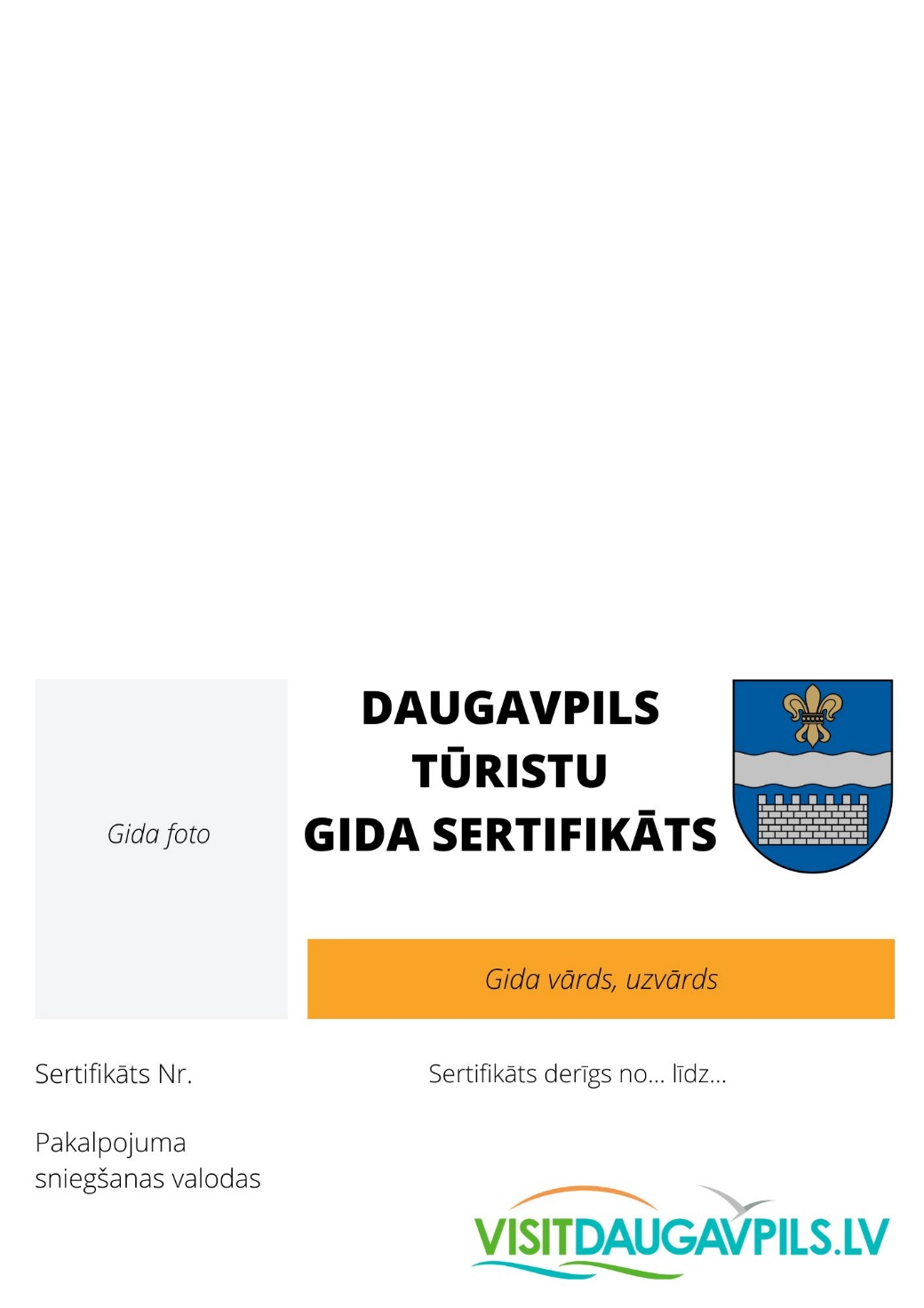 Sertifikāta 2. puse”.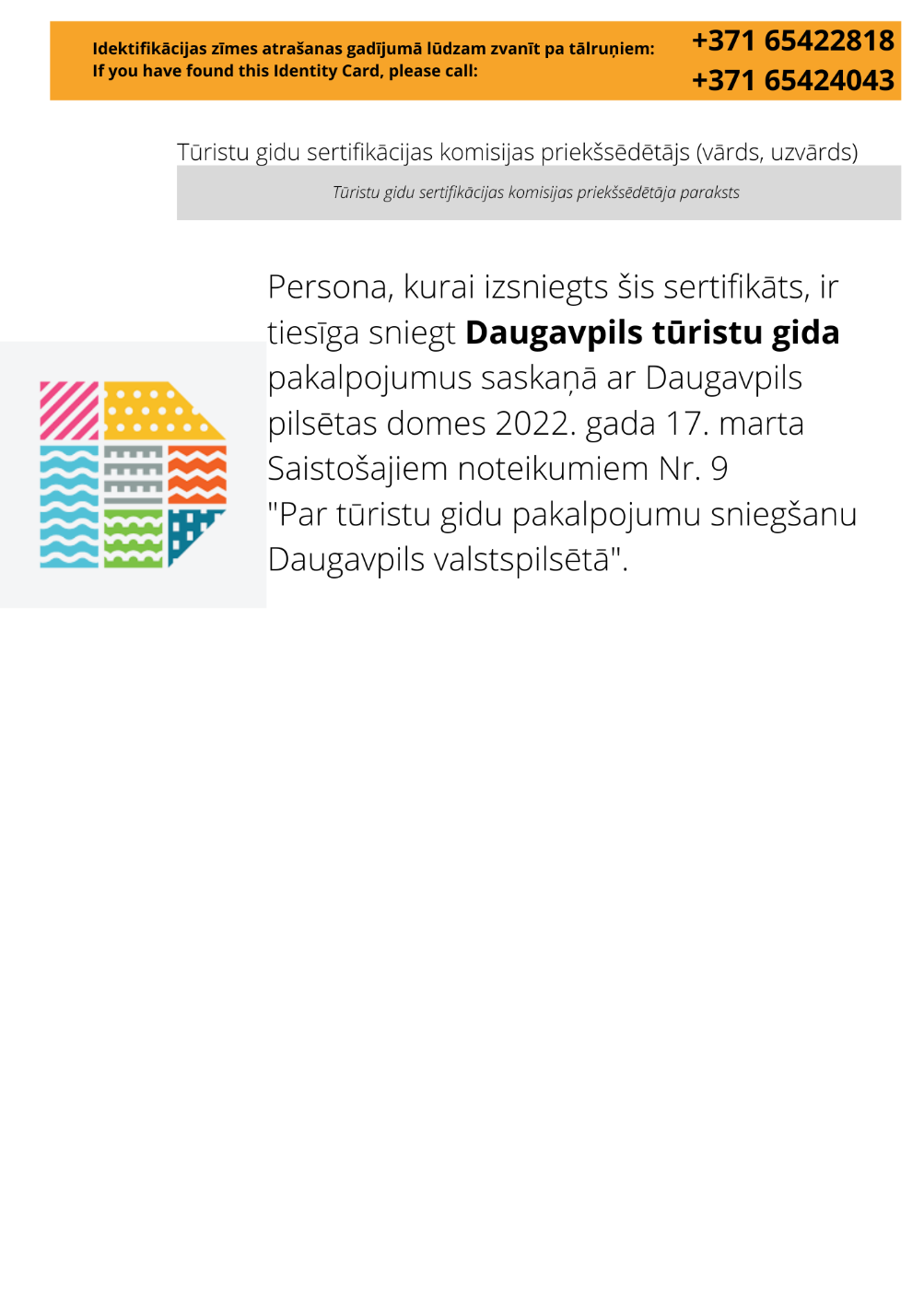 Daugavpils domes priekšsēdētājs 						A.ElksniņšProjektsDaugavpils domes 2024.gada __.__________ saistošo noteikumu Nr.___ „Par grozījumiem Daugavpils valstspilsētas pašvaldības domes 2022.gada 17.marta saistošajos noteikumos Nr.9 „Par tūristu gidu pakalpojumu sniegšanu Daugavpils valstspilsētā”” projektapaskaidrojuma rakstsDaugavpils valstspilsētas pašvaldības domes priekšsēdētājs 				A.Elksniņš	Vārds, uzvārds:Personas kods:Tālrunis:e-pasts:Deklarētā adrese:Dokumenta nosaukumsDokumenta datums un numursDokumenta nosaukumsDokumenta datums un numursDokumenta nosaukumsDokumenta datums un numursPaskaidrojuma raksta sadaļaNorādāmā informācija Mērķis un nepieciešamības pamatojums Atbilstoši Tūrisma likuma 15.1 panta trešajai daļai vietējai pašvaldībai ir tiesības noteikt [..] institūciju, kas sertificē tūristu gidus. Saistošie noteikumi spēkā esošajā redakcijā noteic, ka gida sertifikāta piešķiršanai, pagarināšanai vai atjaunošanai pieteikumi iesniedzami Daugavpils valstspilsētas pašvaldības tūrisma un informācijas aģentūrā (agentura@daugavpils.lv) (turpmāk – Aģentūra).Kā arī pašlaik saistošajos noteikumos paredzēts, ka gids, kurš sniedz tūristu gida pakalpojumus kādā Eiropas Savienības un Eiropas Ekonomiskās zonas dalībvalstī un atbilst šīs valsts normatīvo aktu prasībām tūristu gidu pakalpojumu sniegšanas jomā, tūristu gida īslaicīgus pakalpojumus (..) var sniegt (..) bez Daugavpils tūristu gida sertifikāta - iesniedzot paziņojumu par īslaicīgu tūrisma pakalpojumu sniegšanu Aģentūrā (agentura@daugavpils.lv).Šobrīd Aģentūra ir likvidēta un gidu pakalpojumu nodrošināšanas funkcija nodota pašvaldības iestādei „Daugavpils cietokšņa un muzeju pārvalde”.Līdz ar to saistošajos noteikumos nepieciešams precizēt pašvaldības institūciju, kas ir atbildīga par gidu sertifikācijas veikšanu.Fiskālā ietekme uz pašvaldības budžetu Saistošie noteikumi pašvaldības budžetu neietekmē.Sociālā ietekme, ietekme uz vidi, iedzīvotāju veselību, uzņēmējdarbības vidi pašvaldības teritorijā, kā arī plānotā regulējuma ietekme uz konkurenci Saistošajiem noteikumiem nav sociālas ietekmes vai ietekmes uz vidi, iedzīvotāju veselību, uzņēmējdarbības vidi vai konkurenci.Ietekme uz administratīvajām procedūrām un to izmaksām Administratīvajā procedūrā tiek mainīta par gidu sertificēšanu atbildīgā institūcija, proti, saistošajiem noteikumiem stājoties spēkā, tā būs pašvaldības iestāde „Daugavpils cietokšņa un muzeju pārvalde”. Attiecīgi pieteikumi gida sertifikāta piešķiršanai, pagarināšanai vai atjaunošanai un paziņojumi par īslaicīgu tūrisma pakalpojumu sniegšanu būs iesniedzami uz pašvaldības iestādes „Daugavpils cietokšņa un muzeju pārvalde” e-pastu:   mantojums@daugavpils.lv.Pieteikumus izskata un lēmumus pieņem ar pašvaldības izpilddirektora rīkojumu apstiprināta komisija.Ietekme uz pašvaldības funkcijām un cilvēkresursiem Saistošie noteikumi nodrošina Tūrisma likuma 15.1panta trešajā daļā noteiktā un Brīvās pakalpojumu sniegšanas likuma 14.panta 2.1daļā un 15.panta sestajā daļā noteiktā izpildi, proti, pašvaldība var noteikt tūristu gidu sertifikācijas kārtību un kārtību, kādā tiek organizēta īslaicīga pakalpojuma sniegšana publiskās vietās.Papildu cilvēkresursu iesaiste saistošo noteikumu īstenošanā netiek paredzēta.Informācija par izpildes nodrošināšanu Saistošo noteikumu izpildes nodrošināšanai papildu resursi nav nepieciešami.Saistošo noteikumu izpildē iesaistītas institūcijas ir pašvaldības iestāde „Daugavpils cietokšņa un muzeju pārvalde” un pašvaldības izpilddirektora izveidota gidu sertifikācijas komisija.Prasību un izmaksu samērīgums pret ieguvumiem, ko sniedz mērķa sasniegšana  Saistošie noteikumi ir piemēroti iecerētā mērķa sasniegšanas nodrošināšanai un paredz tikai to, kas ir vajadzīgs minētā mērķa sasniegšanai, nav citu saudzējošāku līdzekļu, lai sasniegtu leģitīmo mērķi un pašvaldības rīcība ir atbilstoša.Izstrādes gaitā veiktās konsultācijas ar privātpersonām un institūcijām Saskaņā ar Pašvaldību likuma 46. panta trešo daļu, saistošo noteikumu projektu un tam pievienoto paskaidrojuma rakstu publicē pašvaldības oficiālajā tīmekļvietnē sabiedrības viedokļa noskaidrošanai un saistošo noteikumu paskaidrojuma rakstā norāda projekta izstrādes gaitā veiktās konsultācijas ar privātpersonām un institūcijām.Sabiedrības viedokļa noskaidrošanai saistošo noteikumu projekts publicēts pašvaldības tīmekļvietnē www.daugavpils.lv sadaļā “Sabiedrības līdzdalība”, termiņš viedokļu iesniegšanai no 2024.gada 2.maija līdz 2024.gada 16.maijam. Par saistošo noteikumu projektu viedokļi netika saņemti.Turpat, tika ņemta vērā speciālistu norāde uz redakcionālu grozījumu izdarīšanu pašvaldības 2022. gada 17. marta saistošajos noteikumos Nr. 9 “Par tūristu gidu pakalpojumu sniegšanu Daugavpils valstspilsētā”, aizstājot tekstā vārdus “tīmekļvietnē “www.latvija.lv”” ar vārdiem “tīmekļvietnē “www.latvija.gov.lv”.Saistošie noteikumi tika virzīti saskaņošanai Ekonomikas ministrijai Brīvas pakalpojumu sniegšanas likuma 14. panta 2.1 daļā noteiktajā kārtībā. Pašvaldībā 2024. gada 14. jūnijā tika saņemts Ekonomikas ministrijas saskaņojums (vēstules nr. 3.3-11/2024/3470N). 